Personal Profile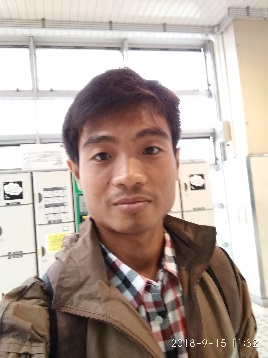 Freelance Translator _ English - MyanmarPersonal InformationName			: Thaw ZinPhone Number		: +959780285843Skype ID		: mgthawzin9@gmail.com (Or +959780285843)Viber			: +959780285843WhatsApp		: +959780285843E-mail Address 		: mgthawzin9@gmail.comEducationCAT Tools* SDL Trados 2019 Official License* Xbench 2.9Work Experience as Translator (1-Sep-2017 – Present)Companies currently being Collaborated with-SDL ThailandFLE (M) Sdn BhdGTE VietnamProject References by DomainIT & Website TranslationYouTube translation (Google project- Ongoing)St Jude Cancer Project/ https://together.stjude.org/en-us/ Yanmar Website Translation/ https://www.yanmar.com/mm/ Litmos SAP learning platform translation/ https://www.litmos.com/DHLPhone TranslationMotorola (UI, Settings, Description, etc.)Huawei (Review)App TranslationYara Farm Weather App for MyanmarGame (MOBA)Fan translator at MLBB localization teamTechnicalPanasonic air-con installation manual/ operation manual for various modelsEducationUNESCO Project (Hand books for math teachers for primary grade students) (about 130 pages)Life ScienceSt Jude Cancer Project/ https://together.stjude.org/en-us/ Philips Defibrillator User ManualMarketingYouTube translation (Ongoing)FinancialExness forex trading website and appGeneralUser Manuals for home appliance (Philips brand home appliances)Product Manuals (Husqvarna Chain Saw)Company Policies and Procedures (Fuji Film, IHI)Contracts (Semi legal) (MAI Security Contract)Movies (Subtitle Translation)Over 25 hours of movies and series translation at Kokorize MyanmarOwn ProductsMicrosoft Office Files Unicode <=> Zawgyi converterhttps://www.facebook.com/burmesel11n/posts/159134015806764 SDL Spell Checker for Burmese Languagehttps://www.facebook.com/thaw.zin.5268750/posts/3429908483704682Burmese Spell Check via Xbench 3.0https://www.facebook.com/102895218097311/posts/109609194092580RateTranslation – 0.04 USD per source wordReview – 0.02 USD per source wordHourly – 12 USDOther work experienceOver 9 years of experience in power generating, electrical engineering, field @ MSP(CAT) – over 7 years, PPS(MTU, FG Wilson) – about 1.5 years, LPI(Mitsubishi, Paramac) – about 1 yearName of University, School or Training CenterDate AttendedGraduate? /GradeDegree/Diploma/CertificateDagon University(Distance)From :2013To      :2017Yes / GPA 3.14B.A (English)Glory Career Training Center Corner of Pansodan and Mahabandula St, KDTA Tsp, Yangon, Myanmar.From : 01-June-2014To      : 31-May-2015YesDiploma in Electrical Engineering (City & Guilds, UK)MSP Training CenterThaketa Industrial Zone, Yangon, Myanmar.From : 02-Nov-2009To      : 31-Jan-2013YesCertificate in Electric Power Generating (Diesel & Gas) and Control.